Zahtjev za restrukturiranje kreditnih obavezaPodaci o klijentu/dužniku: Ime : ______________________ Prezime:_____________________ Ime roditelja:_________________________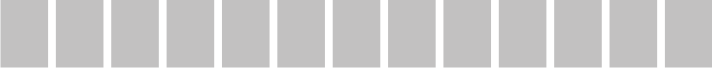 JMBG:                                                                  Broj LK. ________________  Izdata: ______________________Adresa: __________________________________________________________________________________                                                                          (ulica, poštanski broj i mjesto)Telefoni: kod kuće ___________________ na poslu ____________________ mobilni______________________________Na ovoj adresi sam od:______________, kao : _____________________________________________________                                                                                                                                          (vlasnik/suvlasnik; živim kod roditelja; zakupac; drugo)U braku sam:_____ Broj djece:_____ Broj izdržavanih lica: _____ Broj članova zajedničkog domaćinstva: ____________                             (da/ne)Naziv i adresa sadašnjeg poslodavca:_____________________________________________________________Zvanje:_________________________________ Radno mjesto:_______________________________________                  (dipl. pravnik, ekonomista, inžinjer, ljekar, arhitekta…)                                      (radnik, rukovodilac, prodavac, projektant, čuvar, službenik…) Radni odnos u momentu podnošenja zahtjeva:Po ugovoru o radu			Stalni radni odnos		Ugovor na određeno		Puno radno vrijeme		Skraćeno radno vrijeme		Po ugovoru o djelu			Po ugovoru o pružanju usluga		Nezaposlen – Na Birou Rada ZZZCG	Mjesečna primanja ______________ Mjesečni rashodi: ______________ Mjesečni prihodi / drugo ______________          		          (plata ili penzija)                                       (troškovi života + redovni izdaci)Osnov sticanja drugih mjesečnih prihoda:Postojeće obaveze kao dužnik ________________ solidarni jemac_________________ostalo: _________________Mjesečni prihod zajedničkog domaćinstva: ____________ Mjesečni rashodi domaćinstva: _______________________		          		(plata ili penzija svih članova zajedno)                                  (troškovi života + redovni izdaci svih članova zajedno)Razlog apliciranja (zaokružiti jednu od ponuđenih opcija): Plata mi je bila veća ili jednaka 550€ prije smanjenja, a nakon smanjenja plate od 10% ili više koje se dogodilo nakon 31.03.2020.god, neopterećeni dio zarade (nakon odbitka kreditnih obaveza) mi je manji od 220€.
Plata mi je bila manja od 550€ prije smanjenja, a smanjenje plate od 10% ili više se dogodilo nakon 31.03.2020.god.Napomena: kupovina na odloženo ili preko sindikata ne smatraju se kreditnim obavezama i ne ulaze u obračun neopterećenog dijela zarade.Priložena dokumentacija:Platne liste prije i poslije smanjenja (npr. mart i poslednji obračunski listić),		               Zvanični dokument poslodavca o smanjenju zarade						Zahtjev klijenta: Pod punom materijalnom i krivičnom odgovornošću izjavljujem da su navedeni podaci istiniti, pa ih kao takve svojeručno potpisujem. Potpisom na ovom dokumentu obavezujem se da o svakoj promjeni navedenih podataka pisanim putem obavjestim Banku u najkraćem mogućem roku u protivnom Banka ima pravo da navedene podatke koristi kao važeće.________________________							________________________Mjesto i datum                                                                                            		Potpis podnosioca zahtjeva